107年度臺南市服務業節約能源暨設備汰換補助說明會活動目的配合經濟部於105年11月16日公告修正「指定能源用戶應遵行之節約能源規定」，新增禁用鹵素燈泡節約能源規定，臺南市政府經濟發展局預定辦理5場節約能源管理措施說明會，針對指定能源用戶應遵守「冷氣不外洩」、「禁用鹵素燈及白熾燈泡」及「室內冷氣溫度限值」3項節能規定適用對象、針對法規實施內容、現場檢查作業要點辦理說明會。因應107年新節電運動，本市服務業用電量占總用電量3成以上，為推動本市全民節電行動，推動服務業節電計畫，期協助業者以智慧模式落實節能，今年提供服務業補助經費，補助項目包括:汰換老舊無風管空氣調節機、辦公室與營業場所使用之老舊照明、室內停車場智慧照明、設置能源管理系統等，鼓勵業者響應節能計畫，齊力讓臺南市成為低碳節電城市。活動名稱：107年度臺南市服務業節約能源暨設備汰換補助說明會辦理時間：107年7月27日(星期五)下午13:30~16:30辦理地點：臺南大飯店國際Ⅰ廳（台南市中西區成功路1號）主辦單位：臺南市政府經濟發展局協辦單位：新系環境技術有限公司參加對象：臺南市觀光旅遊局、旅館業者、台南市直轄市旅館公會、旅館業同業公會所屬會員等之推動節能負責人、管理階層及推動執行人員；對節能技術有需求與興趣之人員。活動議程：規劃內容：臺南市政府為擴大服務業節電宣導成效，提昇業者加強節約能源成效暨技術水準，協助轄內服務業能源用戶瞭解服務業節能技術資訊與成功案例，提供各界意見交流機會，落實耗能設備節能改善，促進各業者即時交流及節電經驗分享之目的，並建立服務業商家自主響應節約能源之形象及落實低碳城市之目標。辦理規劃內容如企業節電技術與案例分享，邀請能源管理之專家學者，其參與各項輔導訪視及節能汰換經驗豐富，透過節能應用及實務案例說明，了解目前服務業相關節能手法及節電措施，達到推廣節電之目的。預期效益 期透過邀請本市轄內服務業者，說明107年度服務業應遵守節約能源措施、節電設備補助辦法，提供現場節電輔導服務諮詢，以協助能源用戶落實節能規定。諮詢窗口：本活動之諮詢事宜，請洽臺南市政府經濟發展局能源科邱釋輝先生，電話：06-6351458，傳真：06-6351457，電子信箱shc6740@mail.tainan.gov.tw委辦單位:新系環境技術有限公司 郭瑜欣小姐，電話:05-3621750#17；電子信箱:cassidy7168@gmail.com。活動地點位置：臺南大飯店國際Ⅰ廳(臺南市中西區成功路1號)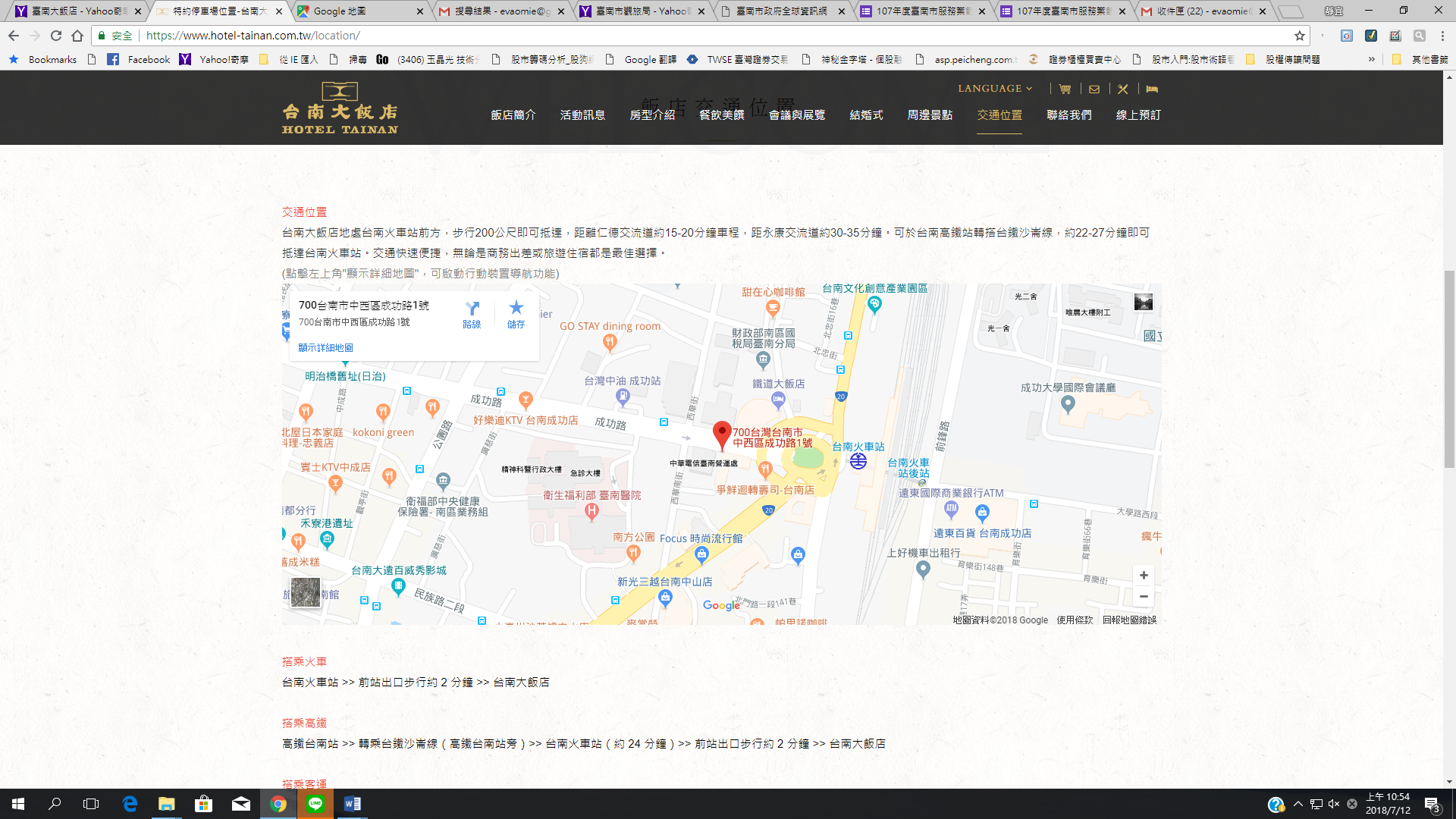 ※本次活動完全免費參加。※報名名額：人數限制每場為60位(依報名先後順序，額滿為止)※敬請報名單位於活動前2天前填妥報名表逕回傳至委辦執行單位。 電話：05-3621750#17；傳真：05-3621201；e-mail：cassidy7168@gmail.com※網路報名：https://goo.gl/forms/eP1Aw8QgfFMF3tqj2※如需詢問相關訊息，請洽本活動聯絡人郭小姐或周小姐（05-3621750分機17）※QR CODE報名網址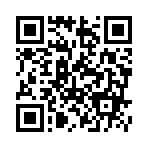 時間議程主講人13:30~14:00簽到-14:00~14:10主席致詞臺南市政府經濟發展局14:10~14:40指定能源用戶之節約能源相關規定新系環境技術有限公司14:40~15:30節電技術案例分享財團法人台灣綠色生產力基金會/王仁忠經理臺南大飯店15:30~16:00服務業設備汰換與智慧用電補助說明成功大學能源中心/鍾光民16:00~16:30綜合討論全體人員107年度臺南市服務業節約能源暨設備汰換補助說明會報名表(旅館業者、台南市直轄市旅館公會、旅館業同業公會所屬會員、本府觀光旅遊局)107年度臺南市服務業節約能源暨設備汰換補助說明會報名表(旅館業者、台南市直轄市旅館公會、旅館業同業公會所屬會員、本府觀光旅遊局)107年度臺南市服務業節約能源暨設備汰換補助說明會報名表(旅館業者、台南市直轄市旅館公會、旅館業同業公會所屬會員、本府觀光旅遊局)107年度臺南市服務業節約能源暨設備汰換補助說明會報名表(旅館業者、台南市直轄市旅館公會、旅館業同業公會所屬會員、本府觀光旅遊局)*姓名1*繕別葷食  素食*聯絡電話傳真*現職公司(單位)*現職職稱*E-mail